Exercise 1                                              A1                                      the place where I live -   My city/town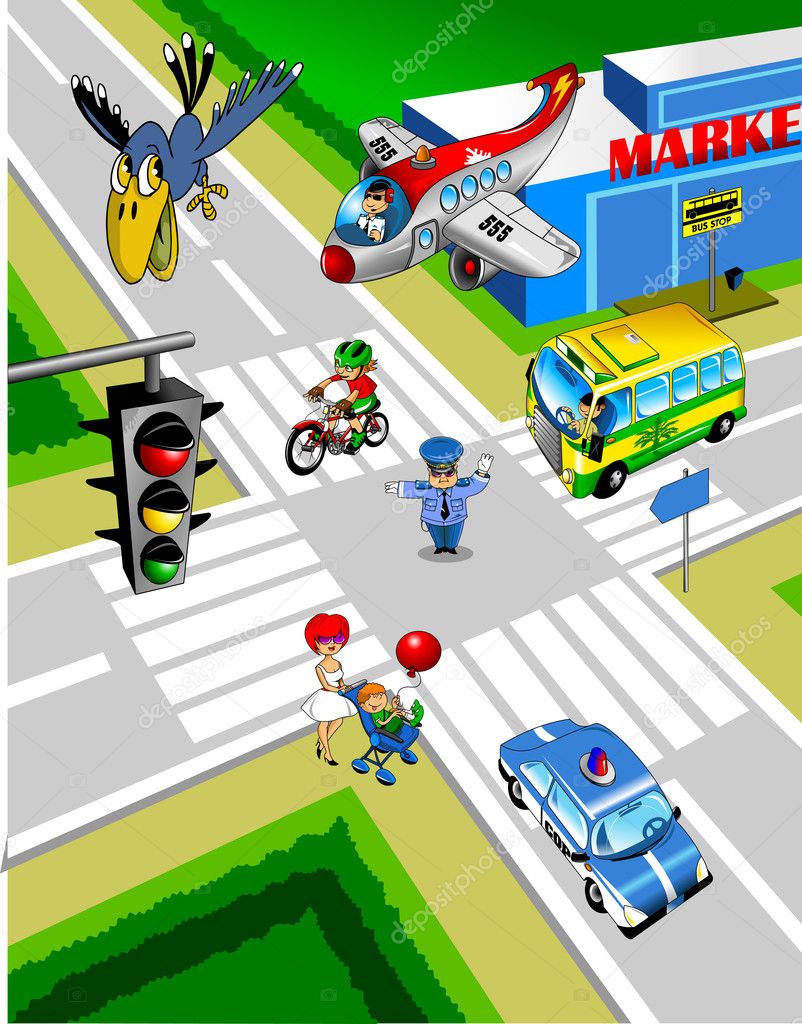 Look at this photo and write YES or NO Example: There is a bird in the air         YES           There is a train in the photo                   NO  There are two airplanes  in the photo                              --------There is one policeman in the street                                ………..There is one red bus in the street                                     ………..There is a set of traffic lights                                             ………..There is a police car in the photo                                      ………..There is a bike in the street                                                ………..There is a supermarket at the corner of the road          ………..There is a café in the photo                                                 ………..                                      RUBRICS                               total 16 marks Task Achievement -   Two points for each correct     answer given                (16 Marks)Excellent: 12-16🙂👏Very Good: 8-11🙂Satisfactory: 4-7 😐Unsatisfactory: 2-3☹️Poor:    0-1☹️Key: 1.No 2. Yes 3. No 4. Yes 5. Yes 6. Yes 7. Yes 8. NoName: ____________________________    Surname: ____________________________    Nber: ____   Grade/Class: _____Name: ____________________________    Surname: ____________________________    Nber: ____   Grade/Class: _____Name: ____________________________    Surname: ____________________________    Nber: ____   Grade/Class: _____Assessment: _____________________________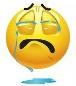 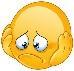 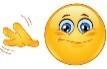 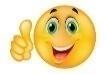 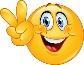 Date: ___________________________________________________    Date: ___________________________________________________    Assessment: _____________________________Teacher’s signature:___________________________Parent’s signature:___________________________